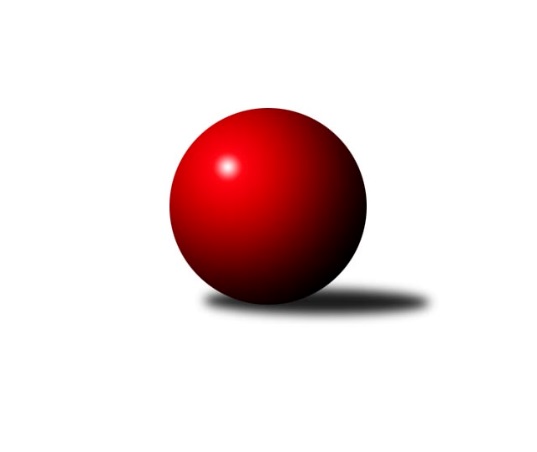 Č.4Ročník 2022/2023	16.10.2022Nejlepšího výkonu v tomto kole: 2754 dosáhlo družstvo: SKK Bohušovice BSeveročeská divize 2022/2023Výsledky 4. kolaSouhrnný přehled výsledků:SK Verneřice	- SK Šluknov	6:2	2566:2423	9.5:2.5	14.10.KO Česká Kamenice	- SKK Bohušovice B	3:5	2658:2754	3.0:9.0	14.10.TJ Kovostroj Děčín	- TJ VTŽ Chomutov	6:2	2565:2494	7.5:4.5	15.10.SK Skalice	- TJ KK Louny	5:3	2496:2474	5.0:7.0	15.10.ASK Lovosice	- TJ Lokomotiva Ústí n. L. B	5:3	2604:2504	6.5:5.5	15.10.TJ Lokomotiva Liberec	- TJ Jiskra Nový Bor		dohrávka		18.10.TJ KK Louny	- ASK Lovosice	2:6	2521:2678	3.0:9.0	8.10.SK Šluknov	- KO Česká Kamenice	4:4	2562:2509	6.5:5.5	9.10.SKK Bohušovice B	- TJ Jiskra Nový Bor	7:1	2613:2523	9.0:3.0	7.10.Tabulka družstev:	1.	SKK Bohušovice B	5	4	0	1	28.0 : 12.0 	39.5 : 20.5 	 2610	8	2.	TJ Lokomotiva Liberec	3	3	0	0	17.0 : 7.0 	20.0 : 16.0 	 2604	6	3.	TJ Lokomotiva Ústí n. L. B	4	3	0	1	23.0 : 9.0 	29.5 : 18.5 	 2616	6	4.	TJ Jiskra Nový Bor	4	3	0	1	20.0 : 12.0 	24.0 : 24.0 	 2540	6	5.	SK Verneřice	4	3	0	1	19.0 : 13.0 	27.5 : 20.5 	 2653	6	6.	ASK Lovosice	4	2	0	2	16.0 : 16.0 	26.5 : 21.5 	 2615	4	7.	SK Šluknov	4	1	1	2	15.0 : 17.0 	19.0 : 29.0 	 2507	3	8.	TJ Kovostroj Děčín	3	1	0	2	9.0 : 15.0 	15.5 : 20.5 	 2555	2	9.	SK Skalice	4	1	0	3	9.0 : 23.0 	19.5 : 28.5 	 2420	2	10.	TJ VTŽ Chomutov	4	1	0	3	8.0 : 24.0 	19.5 : 28.5 	 2544	2	11.	KO Česká Kamenice	4	0	1	3	13.0 : 19.0 	20.5 : 27.5 	 2593	1	12.	TJ KK Louny	3	0	0	3	7.0 : 17.0 	15.0 : 21.0 	 2508	0Podrobné výsledky kola:	 SK Verneřice	2566	6:2	2423	SK Šluknov	Daniel Sekyra	 	 208 	 217 		425 	 1:1 	 438 	 	222 	 216		Václav Kořánek	Radek Mach	 	 218 	 215 		433 	 2:0 	 389 	 	191 	 198		Jan Sklenář	Lukáš Zítka	 	 208 	 202 		410 	 2:0 	 353 	 	182 	 171		Antonín Viktora *1	Miloslav Plíšek	 	 203 	 201 		404 	 0.5:1.5 	 432 	 	203 	 229		Eliška Marušáková	Martin Ledwoň	 	 230 	 206 		436 	 2:0 	 405 	 	220 	 185		Radek Marušák	Patrik Kukeně	 	 221 	 237 		458 	 2:0 	 406 	 	212 	 194		Petr Vajnarrozhodčí: Radek Machstřídání: *1 od 51. hodu František TomíkNejlepší výkon utkání: 458 - Patrik Kukeně	 KO Česká Kamenice	2658	3:5	2754	SKK Bohušovice B	Karel Kühnel	 	 246 	 240 		486 	 1:1 	 468 	 	226 	 242		Jakub Kroupa	Věra Šimečková	 	 220 	 216 		436 	 0:2 	 505 	 	231 	 274		Milan Perníček	David Chýlek	 	 221 	 209 		430 	 0:2 	 464 	 	228 	 236		Martin Perníček	Miloš Martínek	 	 205 	 206 		411 	 0:2 	 456 	 	244 	 212		Jaroslav Ondráček	Petr Šmelhaus	 	 245 	 208 		453 	 1:1 	 433 	 	220 	 213		Milan Slabý	Tomáš Malec	 	 214 	 228 		442 	 1:1 	 428 	 	194 	 234		Ondřej Perníčekrozhodčí: Tomáš MalecNejlepší výkon utkání: 505 - Milan Perníček	 TJ Kovostroj Děčín	2565	6:2	2494	TJ VTŽ Chomutov	Vratislav Kubita	 	 221 	 219 		440 	 1.5:0.5 	 414 	 	195 	 219		Ondřej Šmíd	Adéla Exnerová	 	 210 	 235 		445 	 1:1 	 434 	 	223 	 211		Stanislav Šmíd st.	Pavel Piskoř	 	 198 	 212 		410 	 1:1 	 440 	 	229 	 211		Dančo Bosilkov	Radek Kandl	 	 211 	 218 		429 	 2:0 	 350 	 	152 	 198		Petr Lukšík	Pavel Jablonický	 	 203 	 227 		430 	 2:0 	 399 	 	178 	 221		Viktor Žďárský	Tomáš Novák	 	 186 	 225 		411 	 0:2 	 457 	 	230 	 227		Robert Suchomel st.rozhodčí: Pavel PiskořNejlepší výkon utkání: 457 - Robert Suchomel st.	 SK Skalice	2496	5:3	2474	TJ KK Louny	Ladislav Javorek ml.	 	 211 	 221 		432 	 0:2 	 454 	 	229 	 225		Martin Lázna	Jiří Šácha	 	 215 	 203 		418 	 1:1 	 404 	 	199 	 205		Radek Jung	Jiří Piskáček	 	 194 	 162 		356 	 0:2 	 390 	 	213 	 177		František Pfeifer	Robert Häring	 	 228 	 230 		458 	 2:0 	 400 	 	207 	 193		Václav Valenta st.	Oldřich Vlasák	 	 211 	 178 		389 	 1:1 	 398 	 	196 	 202		Miroslav Kesner	Eduard Kezer ml.	 	 234 	 209 		443 	 1:1 	 428 	 	208 	 220		Václav Valenta ml.rozhodčí: Oldřich VlasákNejlepší výkon utkání: 458 - Robert Häring	 ASK Lovosice	2604	5:3	2504	TJ Lokomotiva Ústí n. L. B	Tomáš Charvát	 	 186 	 232 		418 	 1:1 	 434 	 	221 	 213		Lenka Dařílková	Petr Zalabák st.	 	 181 	 199 		380 	 0:2 	 440 	 	213 	 227		Michaela Šuterová	Michal Bruthans	 	 198 	 207 		405 	 0.5:1.5 	 411 	 	204 	 207		Jiří Šípek	Jaroslav Chot	 	 228 	 252 		480 	 2:0 	 374 	 	193 	 181		Kristýna Vorlická	Jakub Hudec	 	 254 	 226 		480 	 2:0 	 425 	 	206 	 219		Eugen Škurla	Miloš Maňour	 	 200 	 241 		441 	 1:1 	 420 	 	204 	 216		Josef Málekrozhodčí: Anna HoudkováNejlepšího výkonu v tomto utkání: 480 kuželek dosáhli: Jaroslav Chot, Jakub Hudec	 TJ KK Louny	2521	2:6	2678	ASK Lovosice	Daniela Hlaváčová	 	 236 	 218 		454 	 1:1 	 448 	 	227 	 221		Tomáš Charvát	Miroslav Kesner	 	 181 	 205 		386 	 1:1 	 402 	 	207 	 195		Petr Zalabák ml.	Radek Jung	 	 199 	 214 		413 	 0:2 	 451 	 	208 	 243		Petr Zalabák st.	Jitka Rollová *1	 	 214 	 216 		430 	 1:1 	 428 	 	215 	 213		Jaroslav Chot	Tomáš Kesner	 	 215 	 188 		403 	 0:2 	 480 	 	246 	 234		Michal Bruthans	Václav Valenta ml.	 	 213 	 222 		435 	 0:2 	 469 	 	237 	 232		Jakub Hudecrozhodčí: Jitka Rollovástřídání: *1 od 98. hodu Miroslav SodomkaNejlepší výkon utkání: 480 - Michal Bruthans	 SK Šluknov	2562	4:4	2509	KO Česká Kamenice	Jan Sklenář	 	 206 	 238 		444 	 2:0 	 400 	 	204 	 196		Karel Kühnel	Radek Marušák	 	 213 	 202 		415 	 0.5:1.5 	 426 	 	224 	 202		Karel Beran	František Tomík	 	 215 	 176 		391 	 1:1 	 400 	 	191 	 209		Miloš Martínek	Eliška Marušáková	 	 222 	 205 		427 	 0:2 	 438 	 	225 	 213		Petr Šmelhaus	Petr Vajnar	 	 236 	 230 		466 	 2:0 	 421 	 	220 	 201		David Chýlek	Václav Kořánek	 	 205 	 214 		419 	 1:1 	 424 	 	220 	 204		Tomáš Malecrozhodčí: Ladislav HojnýNejlepší výkon utkání: 466 - Petr Vajnar	 SKK Bohušovice B	2613	7:1	2523	TJ Jiskra Nový Bor	Milan Perníček	 	 228 	 216 		444 	 2:0 	 422 	 	217 	 205		Petr Kohlíček	Jakub Kroupa	 	 210 	 208 		418 	 1:1 	 397 	 	211 	 186		Martin Kortan	Jaroslav Ondráček	 	 193 	 217 		410 	 0:2 	 476 	 	235 	 241		Petr Kout	Martin Perníček	 	 235 	 225 		460 	 2:0 	 428 	 	206 	 222		Michal Gajdušek	Ondřej Perníček	 	 208 	 223 		431 	 2:0 	 378 	 	179 	 199		Lenka Kohlíčková	Milan Slabý	 	 224 	 226 		450 	 2:0 	 422 	 	208 	 214		Alena Dunkovározhodčí: Magdalena ŠabatováNejlepší výkon utkání: 476 - Petr KoutPořadí jednotlivců:	jméno hráče	družstvo	celkem	plné	dorážka	chyby	poměr kuž.	Maximum	1.	Milan Perníček 	SKK Bohušovice B	473.22	312.0	161.2	3.6	3/3	(505)	2.	Tomáš Zahálka 	TJ Lokomotiva Ústí n. L. B	471.50	305.0	166.5	3.0	2/3	(488)	3.	Jakub Hudec 	ASK Lovosice	470.33	312.2	158.2	1.7	2/2	(486)	4.	Radek Mach 	SK Verneřice	460.50	312.5	148.0	4.8	3/3	(491)	5.	Robert Suchomel  st.	TJ VTŽ Chomutov	457.50	306.5	151.0	4.2	3/3	(473)	6.	Václav Vlk 	TJ Lokomotiva Liberec	456.00	301.3	154.7	2.3	3/3	(486)	7.	Tomáš Malec 	KO Česká Kamenice	453.67	306.7	147.0	2.8	3/3	(480)	8.	Michal Bruthans 	ASK Lovosice	450.00	302.8	147.2	4.2	2/2	(480)	9.	Jaroslav Ondráček 	SKK Bohušovice B	448.67	310.8	137.9	6.3	3/3	(467)	10.	Eugen Škurla 	TJ Lokomotiva Ústí n. L. B	448.50	305.5	143.0	5.0	3/3	(468)	11.	Patrik Kukeně 	SK Verneřice	448.17	305.7	142.5	3.7	3/3	(458)	12.	Petr Vajnar 	SK Šluknov	447.00	301.8	145.2	3.3	3/3	(479)	13.	Lukáš Zítka 	SK Verneřice	446.83	307.5	139.3	7.7	3/3	(485)	14.	Daniel Sekyra 	SK Verneřice	444.83	290.7	154.2	2.7	3/3	(460)	15.	Alena Dunková 	TJ Jiskra Nový Bor	444.75	301.0	143.8	3.5	2/2	(488)	16.	Michaela Šuterová 	TJ Lokomotiva Ústí n. L. B	442.33	310.2	132.2	7.8	3/3	(469)	17.	Václav Valenta  ml.	TJ KK Louny	441.75	311.0	130.8	7.0	2/2	(476)	18.	Petr Šmelhaus 	KO Česká Kamenice	439.50	310.3	129.3	4.8	2/3	(453)	19.	Jan Řeřicha 	TJ Jiskra Nový Bor	438.50	301.5	137.0	10.5	2/2	(464)	20.	Martin Perníček 	SKK Bohušovice B	438.44	307.4	131.0	6.9	3/3	(464)	21.	Jaroslav Chot 	ASK Lovosice	438.25	288.3	150.0	9.0	2/2	(480)	22.	Jiří Pachl 	TJ Lokomotiva Liberec	437.67	295.0	142.7	5.3	3/3	(460)	23.	Tomáš Novák 	TJ Kovostroj Děčín	437.00	291.3	145.7	3.3	3/3	(456)	24.	Miloslav Plíšek 	SK Verneřice	436.50	310.3	126.2	4.3	3/3	(456)	25.	Eliška Marušáková 	SK Šluknov	435.67	302.7	133.0	3.5	3/3	(445)	26.	Petr Kout 	TJ Jiskra Nový Bor	435.50	300.0	135.5	6.3	2/2	(476)	27.	Jakub Kroupa 	SKK Bohušovice B	435.33	299.2	136.1	6.8	3/3	(468)	28.	Miloš Martínek 	KO Česká Kamenice	434.17	294.8	139.3	6.2	3/3	(473)	29.	Tomáš Charvát 	ASK Lovosice	433.75	303.3	130.5	9.0	2/2	(448)	30.	Vratislav Kubita 	TJ Kovostroj Děčín	432.67	298.0	134.7	7.3	3/3	(440)	31.	Eduard Kezer  ml.	SK Skalice	431.33	294.0	137.3	7.3	3/3	(443)	32.	Josef Málek 	TJ Lokomotiva Ústí n. L. B	431.17	296.3	134.8	5.8	3/3	(457)	33.	Adéla Exnerová 	TJ Kovostroj Děčín	431.00	283.0	148.0	5.0	2/3	(445)	34.	Viktor Žďárský 	TJ VTŽ Chomutov	431.00	298.0	133.0	6.3	3/3	(463)	35.	Václav Kořánek 	SK Šluknov	430.83	296.0	134.8	4.8	3/3	(442)	36.	Jana Susková 	TJ Lokomotiva Liberec	430.00	286.3	143.7	4.3	3/3	(432)	37.	Pavel Jablonický 	TJ Kovostroj Děčín	429.67	294.3	135.3	7.3	3/3	(460)	38.	Aleš Havlík 	TJ Lokomotiva Liberec	429.67	303.3	126.3	5.7	3/3	(443)	39.	Ondřej Perníček 	SKK Bohušovice B	429.50	316.0	113.5	8.5	2/3	(431)	40.	Karel Kühnel 	KO Česká Kamenice	428.33	293.2	135.2	4.5	3/3	(486)	41.	Denisa Čermáková 	TJ Lokomotiva Liberec	427.33	291.3	136.0	5.3	3/3	(435)	42.	Jiří Šípek 	TJ Lokomotiva Ústí n. L. B	425.17	291.7	133.5	6.5	3/3	(450)	43.	David Chýlek 	KO Česká Kamenice	425.00	294.8	130.2	9.0	3/3	(430)	44.	Karel Beran 	KO Česká Kamenice	424.50	301.0	123.5	9.0	2/3	(426)	45.	Ladislav Javorek  ml.	SK Skalice	423.83	292.8	131.0	7.3	3/3	(459)	46.	Petr Kohlíček 	TJ Jiskra Nový Bor	423.00	291.5	131.5	8.0	2/2	(447)	47.	Milan Slabý 	SKK Bohušovice B	422.33	298.6	123.8	7.1	3/3	(450)	48.	Dančo Bosilkov 	TJ VTŽ Chomutov	422.17	294.2	128.0	8.5	3/3	(443)	49.	Petr Zalabák  st.	ASK Lovosice	421.75	294.3	127.5	7.0	2/2	(451)	50.	Ondřej Šmíd 	TJ VTŽ Chomutov	421.50	302.5	119.0	8.3	2/3	(434)	51.	Stanislav Šmíd  st.	TJ VTŽ Chomutov	420.33	294.2	126.2	5.8	3/3	(434)	52.	Libor Hrnčíř 	SK Skalice	420.00	284.0	136.0	6.0	2/3	(450)	53.	Pavel Piskoř 	TJ Kovostroj Děčín	418.33	286.0	132.3	6.0	3/3	(432)	54.	Martin Kortan 	TJ Jiskra Nový Bor	418.25	290.5	127.8	7.5	2/2	(448)	55.	Radek Kandl 	TJ Kovostroj Děčín	418.00	291.0	127.0	6.0	2/3	(429)	56.	Martin Ledwoň 	SK Verneřice	416.50	285.3	131.2	6.7	3/3	(436)	57.	Václav Valenta  st.	TJ KK Louny	416.00	292.0	124.0	11.0	2/2	(432)	58.	Petr Lukšík 	TJ VTŽ Chomutov	415.33	289.2	126.2	9.3	3/3	(462)	59.	Radek Marušák 	SK Šluknov	412.50	283.5	129.0	5.0	2/3	(425)	60.	Nataša Kovačovičová 	TJ Lokomotiva Liberec	412.50	283.5	129.0	7.0	2/3	(413)	61.	Jan Sklenář 	SK Šluknov	410.67	288.8	121.8	6.2	3/3	(444)	62.	Radek Jung 	TJ KK Louny	408.50	288.5	120.0	12.0	2/2	(413)	63.	Jiří Šácha 	SK Skalice	408.33	280.7	127.7	7.3	3/3	(418)	64.	Roman Slavík 	TJ Kovostroj Děčín	406.50	287.0	119.5	8.0	2/3	(418)	65.	Lenka Kohlíčková 	TJ Jiskra Nový Bor	403.50	274.5	129.0	5.5	2/2	(429)	66.	Robert Häring 	SK Skalice	403.00	286.7	116.3	5.3	3/3	(458)	67.	František Tomík 	SK Šluknov	400.50	279.5	121.0	8.0	2/3	(410)	68.	Oldřich Vlasák 	SK Skalice	399.50	269.5	130.0	8.0	2/3	(409)	69.	Michal Gajdušek 	TJ Jiskra Nový Bor	397.00	278.0	119.0	8.5	2/2	(428)	70.	Miroslav Kesner 	TJ KK Louny	393.00	286.0	107.0	13.3	2/2	(398)		Milan Jaworek 	TJ Lokomotiva Ústí n. L. B	458.00	308.0	150.0	4.0	1/3	(465)		Martin Lázna 	TJ KK Louny	454.00	312.0	142.0	10.0	1/2	(454)		Daniela Hlaváčová 	TJ KK Louny	453.50	307.5	146.0	7.5	1/2	(454)		Luboš Dvořák 	TJ Lokomotiva Liberec	444.00	286.0	158.0	2.0	1/3	(444)		Věra Šimečková 	KO Česká Kamenice	437.50	309.5	128.0	6.0	1/3	(439)		Lenka Dařílková 	TJ Lokomotiva Ústí n. L. B	434.00	309.0	125.0	7.0	1/3	(434)		Miloš Maňour 	ASK Lovosice	422.67	297.7	125.0	7.7	1/2	(441)		Zbyněk Vytiska 	TJ VTŽ Chomutov	414.00	302.0	112.0	10.0	1/3	(414)		Ladislav Hojný 	SK Šluknov	408.00	283.0	125.0	9.0	1/3	(408)		Roman Filip 	SKK Bohušovice B	407.00	285.0	122.0	5.0	1/3	(407)		Anna Houdková 	ASK Lovosice	402.50	280.0	122.5	9.0	1/2	(414)		Petr Zalabák  ml.	ASK Lovosice	402.00	278.0	124.0	12.0	1/2	(402)		Ladislav Koláček 	SKK Bohušovice B	400.00	278.0	122.0	7.0	1/3	(400)		Zdenek Ramajzl 	TJ Lokomotiva Ústí n. L. B	397.00	275.0	122.0	15.0	1/3	(397)		Ladislav Javorek  st.	SK Skalice	394.00	263.0	131.0	9.0	1/3	(394)		Tomáš Kesner 	TJ KK Louny	390.00	266.0	124.0	7.0	1/2	(403)		František Pfeifer 	TJ KK Louny	390.00	276.0	114.0	14.0	1/2	(390)		Jan Chvátal 	KO Česká Kamenice	389.00	266.0	123.0	8.0	1/3	(389)		Kristýna Vorlická 	TJ Lokomotiva Ústí n. L. B	374.00	272.0	102.0	5.0	1/3	(374)		Rudolf Tesařík 	TJ VTŽ Chomutov	373.00	259.0	114.0	11.0	1/3	(373)		Jiří Piskáček 	SK Skalice	370.00	279.0	91.0	15.0	1/3	(384)		Ladislava Šmídová 	SK Skalice	342.00	247.0	95.0	20.0	1/3	(342)		Miroslava Löffelmannová 	SK Skalice	337.00	257.0	80.0	26.0	1/3	(337)Sportovně technické informace:Starty náhradníků:registrační číslo	jméno a příjmení 	datum startu 	družstvo	číslo startu11527	Věra Šimečková	14.10.2022	KO Česká Kamenice	2x26569	Kristýna Vorlická	15.10.2022	TJ Lokomotiva Ústí n. L. B	3x11788	František Pfeifer	15.10.2022	TJ KK Louny	1x21442	Miroslav Sodomka	08.10.2022	TJ KK Louny	2x
Hráči dopsaní na soupisku:registrační číslo	jméno a příjmení 	datum startu 	družstvo	22167	Martin Lázna	15.10.2022	TJ KK Louny	Program dalšího kola:5. kolo18.10.2022	út	17:00	TJ Lokomotiva Liberec - TJ Jiskra Nový Bor (dohrávka z 4. kola)	21.10.2022	pá	17:00	TJ Jiskra Nový Bor - KO Česká Kamenice	21.10.2022	pá	17:00	TJ Lokomotiva Ústí n. L. B - SK Skalice	21.10.2022	pá	19:00	SKK Bohušovice B - SK Verneřice	22.10.2022	so	9:00	TJ Kovostroj Děčín - ASK Lovosice	22.10.2022	so	9:00	TJ KK Louny - TJ Lokomotiva Liberec	22.10.2022	so	9:00	TJ VTŽ Chomutov - SK Šluknov	Nejlepší šestka kola - absolutněNejlepší šestka kola - absolutněNejlepší šestka kola - absolutněNejlepší šestka kola - absolutněNejlepší šestka kola - dle průměru kuželenNejlepší šestka kola - dle průměru kuželenNejlepší šestka kola - dle průměru kuželenNejlepší šestka kola - dle průměru kuželenNejlepší šestka kola - dle průměru kuželenPočetJménoNázev týmuVýkonPočetJménoNázev týmuPrůměr (%)Výkon2xMilan PerníčekBohušovice B5052xMilan PerníčekBohušovice B114.655051xMartin KortanNový Bor4881xJaroslav ChotASK Lovosice112.684801xKarel KühnelČ. Kamenice4863xJakub HudecASK Lovosice112.684802xAlena DunkováNový Bor4841xKarel KühnelČ. Kamenice110.344863xJakub HudecASK Lovosice4801xMartin KortanNový Bor109.464881xJaroslav ChotASK Lovosice4802xAlena DunkováNový Bor108.57484